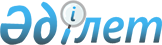 Шалқар аудандық мәслихатының 2020 жылғы 6 қаңтардағы № 418 "2020-2022 жылдарға арналған Жаңақоныс ауылдық округ бюджетін бекіту туралы" шешіміне өзгерістер енгізу туралыАқтөбе облысы Шалқар аудандық мәслихатының 2020 жылғы 2 қарашадағы № 558 шешімі. Ақтөбе облысының Әділет департаментінде 2020 жылғы 6 қарашада № 7593 болып тіркелді
      Қазақстан Республикасының 2008 жылғы 4 желтоқсандағы Бюджет кодексінің 109-1 бабына, Қазақстан Республикасының 2001 жылғы 23 қаңтардағы "Қазақстан Республикасындағы жергілікті мемлекеттік басқару және өзін-өзі басқару туралы" Заңының 6 бабына сәйкес, Шалқар аудандық мәслихаты ШЕШІМ ҚАБЫЛДАДЫ:
      1. Шалқар аудандық мәслихатының 2020 жылғы 6 қаңтардағы № 418 "2020-2022 жылдарға арналған Жаңақоныс ауылдық округ бюджетін бекіту туралы" (нормативтік құқықтық актілерді мемлекеттік тіркеу Тізілімінде № 6705 тіркелген, 2020 жылғы 20 қаңтарда Қазақстан Республикасы нормативтік құқықтық актілерінің электрондық түрдегі эталондық бақылау банкінде жарияланған) шешіміне мынадай өзгерістер енгізілсін:
      1 тармақта:
      1) тармақшасында:
      кірістер – "41047,1" сандары "42613,1" сандарымен ауыстырылсын;
      салықтық түсімдер – "882,0" сандары "905,9" сандарымен ауыстырылсын;
      салықтық емес түсімдер – "757,1" сандары "733,2" сандарымен ауыстырылсын;
      трансферттердің түсімдері – "39408,0" сандары "40974,0" сандарымен ауыстырылсын;
      2) тармақшасында:
      шығындар – "41047,1" сандары "42613,1" сандарымен ауыстырылсын;
      3 тармақ жаңа редакцияда жазылсын:
      "3. 2020 жылғы 1 қаңтардан бастап:
      1) жалақының ең төмен мөлшері – 42500 теңге;
      2) жәрдемақыларды және өзге де әлеуметтік төлемдерді есептеу, сондай-ақ Қазақстан Республикасының заңнамасына сәйкес айыппұл санкцияларын, салықтарды және басқа да төлемдерді қолдану үшін айлық есептік көрсеткіш – 2651 теңге;
      3) базалық әлеуметтік төлемдердің мөлшерлерін есептеу үшін ең төмен күнкөріс деңгейінің шамасы - 31183 теңге;
      2020 жылдың 1 сәуірінен бастап:
      1) жәрдемақыларды және өзге де әлеуметтік төлемдерді есептеу, сондай-ақ Қазақстан Республикасының заңнамасына сәйкес айыппұл санкцияларын, салықтарды және басқа да төлемдерді қолдану үшін айлық есептік көрсеткіш – 2778 теңге;
      2) базалық әлеуметтік төлемдердің мөлшерлерін есептеу үшін ең төмен күнкөріс деңгейінің шамасы - 32668 теңге болып белгіленгені ескерілсін және басшылыққа алынсын.";
      орыс тіліндегі мәтіні өзгермейді;
      7 тармақ жаңа редакцияда жазылсын:
      "7. Жаңақоныс ауылдық округінің 2020 жылға арналған бюджетіне аудандық бюджеттен мынадай көлемдерде ағымдағы нысаналы трансферттер бөлінгені ескерілсін:
      мектепке дейінгі білім беру ұйымдарында мемлекеттік білім беру тапсырысын іске асыруға – 15363,0 мың теңге;
      ағымдағы шығындарға және елді мекендерді көркейтуге – 1498,0 мың теңге.
      Ағымдағы нысаналы трансферттердің сомасын бөлу Жаңақоныс ауылдық округі әкімінің шешімі негізінде айқындалады.".
      2. Көрсетілген шешімнің 1 қосымшасы осы шешімнің қосымшасына сәйкес жаңа редакцияда жазылсын.
      3. "Шалқар аудандық мәслихатының аппараты" мемлекеттік мекемесі заңнамада белгіленген тәртіппен:
      1) осы шешімді Ақтөбе облысының Әділет департаментінде мемлекеттік тіркеуді;
      2) осы шешімді оны ресми жариялағаннан кейін Шалқар аудандық мәслихатының интернет-ресурсында орналастыруды қамтамасыз етсін.
      4. Осы шешім 2020 жылдың 1 қаңтарынан бастап қолданысқа енгізіледі. 2020 жылға арналған Жаңақоныс ауылдық округ бюджеті
					© 2012. Қазақстан Республикасы Әділет министрлігінің «Қазақстан Республикасының Заңнама және құқықтық ақпарат институты» ШЖҚ РМК
				
      Шалқар аудандық 
мәслихатының сессия төрағасы 

Ж. Былқайыр

      Шалқар аудандық 
мәслихатының хатшысы 

С. Бигеев
Шалқар аудандық мәслихатының 2020 жылғы 2 қарашадағы № 558 шешіміне қосымшаШалқар аудандық мәслихатының 2020 жылғы 6 қаңтардағы № 418 шешіміне 
1 қосымша
Санаты
Санаты
Санаты
Санаты
Санаты
Сомасы, 
мың теңге
Сыныбы
Сыныбы
Сыныбы
Сыныбы
Сомасы, 
мың теңге
Ішкі сыныбы
Ішкі сыныбы
Ішкі сыныбы
Сомасы, 
мың теңге
Атауы
Атауы
Сомасы, 
мың теңге
I. Кірістер
I. Кірістер
42613,1
1
Салықтық түсімдер
Салықтық түсімдер
905,9
01
Табыс салығы
Табыс салығы
140,0
2
Жеке табыс салығы
Жеке табыс салығы
140,0
04
Меншікке салынатын салықтар
Меншікке салынатын салықтар
765,9
1
Мүлікке салынатын салықтар
Мүлікке салынатын салықтар
29,0
3
Жер салығы
Жер салығы
33,0
4
Көлік құралдарына салынатын салық
Көлік құралдарына салынатын салық
703,9
2
Салықтық емес түсімдер
Салықтық емес түсімдер
733,2
01
Мемлекеттік меншіктен түсетін кірістер
Мемлекеттік меншіктен түсетін кірістер
8,1
5
Мемлекет меншігіндегі мүлікті жалға беруден түсетін кірістер
Мемлекет меншігіндегі мүлікті жалға беруден түсетін кірістер
8,1
06
Өзге де салықтық емес түсімдер
Өзге де салықтық емес түсімдер
725,1
1
Өзге де салықтық емес түсімдер
Өзге де салықтық емес түсімдер
725,1
4
Трансферттердің түсімдері
Трансферттердің түсімдері
40974,0
02
Мемлекеттік басқарудың жоғары тұрған органдарынан түсетін трансферттер
Мемлекеттік басқарудың жоғары тұрған органдарынан түсетін трансферттер
40974,0
3
Аудандардың (облыстық маңызы бар қаланың) бюджетінен трансферттер
Аудандардың (облыстық маңызы бар қаланың) бюджетінен трансферттер
40974,0
II. Шығындар
II. Шығындар
II. Шығындар
II. Шығындар
II. Шығындар
42613,1
01
Жалпы сипаттағы мемлекеттік қызметтер
19543,1
1
Мемлекеттік басқарудың жалпы функцияларын орындайтын өкілді, атқарушы және басқа органдар
19543,1
124
Аудандық маңызы бар қала, ауыл, кент, ауылдық округ әкімінің аппараты
19543,1
001
Аудандық маңызы бар қала, ауыл, кент, ауылдық округ әкімінің қызметін қамтамасыз ету жөніндегі қызметтер
19293,1
022
Мемлекеттік органның күрделі шығыстары
250,0
04
Білім беру
20547,0
1
Мектепке дейінгі тәрбие және оқыту
20547,0
124
Аудандық маңызы бар қала, ауыл, кент, ауылдық округ әкімінің аппараты
20547,0
041
Мектепке дейінгі білім беру ұйымдарында мемлекеттік білім беру тапсырысын іске асыруға 
20547,0
07
Тұрғын үй-коммуналдық шаруашылық
2523,0
3
Елді-мекендерді көркейту
2523,0
124
Аудандық маңызы бар қала, ауыл, кент, ауылдық округ әкімінің аппараты
2523,0
008
Елді мекендердегі көшелерді жарықтандыру
1798,0
009
Елді мекендердің санитариясын қамтамасыз ету
250,0
011
Елді мекендерді абаттандыру мен көгалдандыру
475,0
III. Бюджет тапшылығы (профицит)
0,0
IV. Бюджет тапшылығын қаржыландыру (профицитті пайдалану)
0,0